АННОТАЦИЯ  К РАБОЧЕЙ ПРОГРАММЕ ДИСЦИПЛИНЫ «НЕОНАТОЛОГИЯ» 
по специальности 31.08.16 “Детская хирургия”Блок 1. Базовая часть , дисциплина по выбору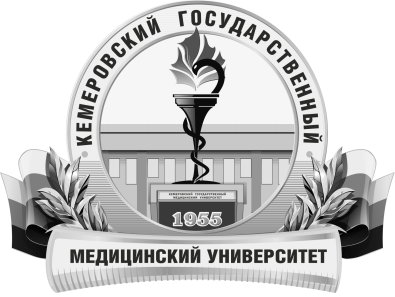 КЕМЕРОВСКИЙ ГОСУДАРСТВЕННЫЙ МЕДИЦИНСКИЙ УНИВЕРСИТЕТКафедра  Детских хирургических болезнейСоставляющие программы Наименование дисциплины и аннотация Трудоёмкость,час/ ЗЕТНеонатология 72/2 Цель изучения дисциплины подготовка квалифицированного врача  обладающего профессиональными компетенциями, способного и готового для самостоятельной профессиональной деятельности: профилактической, диагностической, лечебной и  реабилитационной.Место дисциплины в учебном плане Блок 1  Базовая часть  (модули) , дисциплина по выборуИзучение дисциплины требует знания, полученные ранее при освоении дисциплин по основной образовательной программе высшего образования по специальности «Лечебное дело» или  «Педиатрия».Дисциплина необходима для успешного освоения дисциплин   Детская хирургия.Формируемые виды профессиональной деятельности Профилактическая Диагностическая. ЛечебнаяРеабилитационная Компетенции, формируемые в результате освоения дисциплины ПК-1, ПК-2, ПК-5, ПК-6, ПК-8 Содержание  дисциплины Тема 1. Организация перинатальной помощи и принципы медицинского обслуживания новорождённых в акушерском стационареТема2. Анатомо-физиологические особенности новорожденного ребенка. Уход за здоровым новорожденнымТема3. Парафизиологические (пограничные с нормой) состояния. Особенности ранней адаптации новорожденных групп высокого рискаТема 4. Врождённые и перинатальные инфекцииТема 5, Желтухи новорождённыхТема 6. Болезни кожи, подкожной клетчатки, пуповинного остатка и пупочной ранки.Тема 7. Дыхательные расстройства периода новорожденности . Врождённые и неонатальные пневмонииТема 8 Врождённые пороки сердца у новорожденных.Тема 9. Перинатальные поражения нервной системы у новорождённых.Тема 10. Патология гемостаза в периоде новорожденностиТема 11. Особенности физиологии и патологии недоношенного ребенкаВиды учебной работыКонтактная работа обучающихся с преподавателемАудиторная (виды):
  лекции  практические занятияВнеаудиторная (виды):  консультацииСамостоятельная работаФорма контроля Зачет 